 Driving distances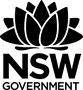 The road rules quote many different distances that must be obeyed. For example:When overtaking a bike, you must leave at least 1m between the side of your car and the bikeCrash avoidance spaceThe following table shows the crash avoidance space needed for these speeds.You must not stop on or within 20m before or 10m after, a children’s crossing or bus stopYou must not park within 1m of another vehicle parked in front or behind youWithin 10m before or after a safety zoneWithin 10m of an intersectionWithin 20m of an intersection with traffic lightsWithin 1m of a fire hydrantDip your high beam lights 200m away from a vehicleCreate a table that lists each of the different distances.Use cones to estimate each of the distancesUsing a tape measure or trundle wheel, accurately measure your estimate and record this in your table.Use positive and negative numbers to record how much bigger or smaller the actual distance was from your estimate.Work out your average error.SpeedCrash avoidance space60 km/h50 metres80 km/h67 metres100 km/h84 metres110 km/h92 metresDistanceLength of estimated distanceDifference from actual distance1m10m20m50m67m84m92m200m